H32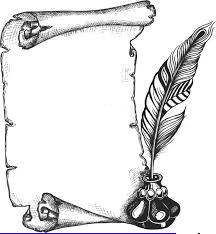 La Vème république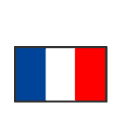 Depuis la fin de la Seconde Guerre mondiale, la France a été sous les régimes de la IVème, puis de la Vème République.Le pays s'est modernisé mais connaît aujourd'hui une crise économique importante.La constitution de la Vème république a instauré un régime dans lequel le pouvoir législatif, le pouvoir exécutif et le pouvoir judiciaire sont séparés les uns des autres.Les symboles de la Vème république : 	L'Hymne national : La Marseillaise	L'emblème national : Le drapeau tricolore	Symbole de la république : Marianne	Fête Nationale : 14 juillet (Prise de la Bastille) 	Décoration nationale : La légion d'honneur 	Devise : Liberté, égalité, fraternité